AVIS AUX ÉTUDIANTS DE MASTER II Psychologie clinique EXAMEN  DU   SEMINAIREINFORMATIQUE              Suite au nouveau programme de la formation  de MASTER II PSYCHOLOGIE CLINIQUE , Il est porté à la connaissance des étudiants ,  qu’ un  Examen  du  module « INFORMATIQUE » assuré par Mlle   ASLI  est programmé  pour le  16-04-2015  à 09h40  à  l’Amphi  N° 34  &  37.REMARQUE : votre présence  est obligatoireBejaia, le 13/04/2015.L’AdministrationAVIS AUX ÉTUDIANTS DE MASTER II Psychologie clinique EXAMEN  DU   SEMINAIREANGLAIS              Suite au nouveau programme de la formation  de MASTER II PSYCHOLOGIE CLINIQUE , Il est porté à la connaissance des étudiants ,  qu’ un  Examen  du  module « ANGLAIS» assuré par Mme  DERRADJI est programmé  pour le  15-04-2015  à 14h30  à  l’Amphi  N° 36  &  37.REMARQUE : votre présence  est obligatoireBejaia, le 13/04/2015.L’AdministrationالجمهوريةالجزائريةالديمقراطيةالشعبيةRépublique Algérienne Démocratique et Populaire الجمهوريةالجزائريةالديمقراطيةالشعبيةRépublique Algérienne Démocratique et Populaire الجمهوريةالجزائريةالديمقراطيةالشعبيةRépublique Algérienne Démocratique et Populaire Ministère de l’Enseignement Supérieur       et de Recherche Scientifique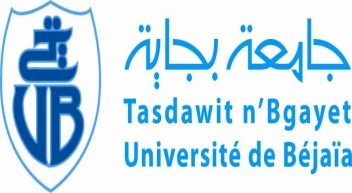         Université de  BéjaïaFaculté des Sciences  Humaines et Sociales                                                            Département des sciences sociales.وزارة التعليم العالي و البحث العلميجامعة بجاية    كــــلية العلوم الإنسانية و الاجتماعيةالجمهوريةالجزائريةالديمقراطيةالشعبيةRépublique Algérienne Démocratique et Populaire الجمهوريةالجزائريةالديمقراطيةالشعبيةRépublique Algérienne Démocratique et Populaire الجمهوريةالجزائريةالديمقراطيةالشعبيةRépublique Algérienne Démocratique et Populaire Ministère de l’Enseignement Supérieur       et de Recherche Scientifique        Université de  BéjaïaFaculté des Sciences  Humaines et Sociales                                                            Département des sciences sociales.وزارة التعليم العالي و البحث العلميجامعة بجاية    كــــلية العلوم الإنسانية و الاجتماعية